Teacher:								Date: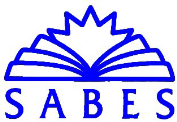 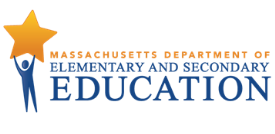 To determine your Professional Learning goal, consider your student data, the improvement goals of your program, and the self-assessment priorities you identified in your self-assessment. Be S.M.A.R.T. (Specific, Measurable, Actionable, Relevant, Time-bound) about your goals. Watch this video if you need a refresher.Reviewed by coach on this date: ___________________________________Educator Growth and Effectiveness Model for Teachers of Adult EducationGoal-Setting1. Student DataWhat does your student data tell you? Consider attendance, test scores, class assessments, etc.2. Program GoalsWhat are the continuous improvement goals that your program is working on this year?3. Self-Assessment PrioritiesWhat areas did you identify as priorities for professional learning this year (a “2b” score on the self-assessment)? List your top 3-4.Priority FocusWhat intersections do you see in considerations 1-3 above? How can you connect your professional learning to improved student outcomes? How could you complete this sentence:My professional learning goal is to ____(do what?)___ so that my students can _____(do what)?____.Review this goal with your coach to make sure that it is “SMART,” realistic, and yields change in knowledge and action.  Revise as necessary.